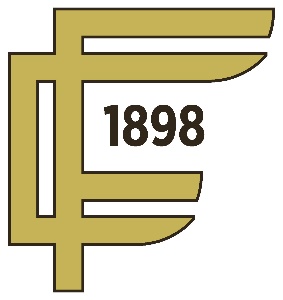 Fargo Country Club is seeking an Assistant Golf Course Superintendent to join our team.  This position requires an eye for detail, team leadership skills, and a strong work ethic.  The Assistant Golf Course Superintendent reports directly to the Golf Course Superintendent, and is a full-time year round position.  Established in 1898, Fargo Country Club is located along the banks of the Red River in Fargo, ND.  Fargo Country Club features an 18 hole championship course, a 9 hole par 3 executive course, 2 full practice holes, and 3 practice greens.  Fargo Country Club is also a Troon managed property, one of 800+ properties world-wide, which offers numerous future career opportunities if desired.  Currently the club is in the final stages of completing a full irrigation system renovation, along with a full remodel of our driving range tee deck.  The development of a master plan for future property updates are in progress as well. The ideal candidate will have at least 3-5 years of golf course experience in a leadership role.Duties and Responsibilities:- Daily job assignments and supervising a staff of 20 – 30 during the golf season.- Assists in planning and maintenance of all areas of the property.- Assists in training and the safe operation of all daily tasks and equipment.- Ensures proper calibration, mixing, and responsible application of all chemical / fertilizer applications.- Oversee the maintenance and operation of the Rain Bird irrigation system. (Cirrus)- Assists with daily pool maintenance and record keeping.- Assists with snow removal and cross country trail maintenance during the winter months.Qualifications- 2-4 year degree or certificate in turf grass management, preferred but not required.- 3-5 year’s golf course experience in a lead role. - Knowledge of the game of golf.- Must be able to obtain a ND Pesticide Applicator license within 90 days of hire.Salary / Benefits- Salary range from $65,000 to $75,000 per year- Medical Insurance- Dental Insurance- Vision Insurance- Basic Life Insurance- Supplemental Life Insurance- AD&D- Flexible Spending Accounts and Health Savings Account- Hospital Care Insurance- Accidental Injury Insurance- Critical Illness Insurance- Dependent Care Reimbursement- Disability Insurance- Pre-paid Legal Plan- Prescription Drug Coverage- PTO & Holiday Pay- Employee Assistance Program (EAP)- 401k (19+)- Possible Relocation Cost Reimbursement- Meals provided 6x / week- Local and national association dues and conference travel expenses paid- Golfing privilegesPlease send cover letter and resume to david.lorentz@fargocc.com